Библиотека МБОУ СОШ №42Фонд  художественной  литературы – 7 956 экз.                        Фонд  учебной  литературы – 9 388 экз.      Количество читателей  в  библиотеке – 357 чел Школьная библиотека —
Храм прекрасных, добрых книг,
Это шанс для человека,
Чтоб все науки он постиг!Школьная библиотека – это больше, чем просто книги. В условиях развития Интернет-технологий и массового их использования школьниками  - это еще и формирование информационной грамотности и культуры.Как сказал Н.А. Рубакин «Чтение должно выполнять три основные задачи:-Дать человеку знания;- понимание;-  активно настроить  к работе над самообразованием»Дети творят свою собственную жизнь, поэтому очень важно, чтобы там обязательно были         хорошие книги! Отсюда  девиз нашей школьной библиотеки  также слова Н.А.Рубакина  «Чтение только начало – творчество жизни вот цель»Для наших читателей:Книжные выставки, Тематически  обзоры литературы.Рекомендательные списки.Наличие интернет-сети Справочная литература Периодические издания      Новые книги Формы работылитературные и поэтические вечера, посвященные творчеству писателя или поэта, приуроченные к юбилейным знаменательным датам  литературные гостиные,  громкие чтения,библиотечные урокимультимедийные презентации конкурсы, беседы, викториныТрадиционные мероприятияВыставочная работа была и остается одним из самых интересных направлений в библиотеке.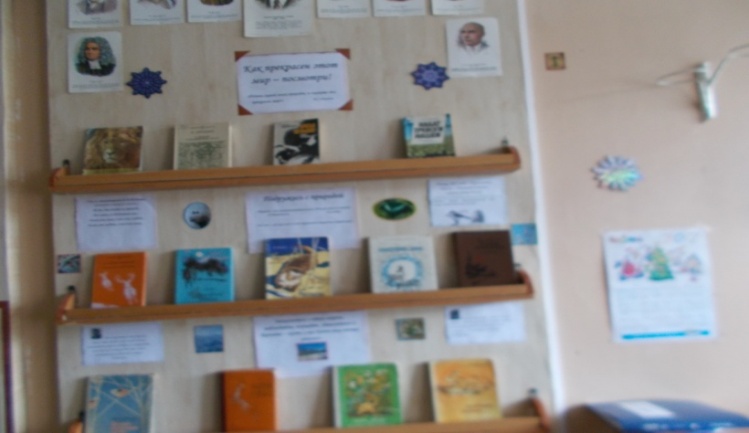 Мероприятия, посвященные  Дню Матери, "Новогодним праздникам", «Дням воинской славы», дню школьных библиотек, неделе детской книги,  Цикл мероприятий, посвящённых  Великой Отечественной войне и Дню Победы, а также природе и экологическому воспитанию.22 марта 2018г  состоялось мероприятие, посвященное «Недели детской книги» в котором принимали участие учащиеся 4 классовМероприятие было посвящено знакомству  с творчеством писателей- юбиляров 2018г  такими как  А.Толстой, Ш.Перо, С.Михалков, М.Пришвин, М.Горький  и включало  в себя сценки с литературными героями произведений,  литературные викторины команд-интеллектуалов и номинацию «Лучший читающий класс» и в заключении вручение дипломов и почетных грамот лучшим участникам 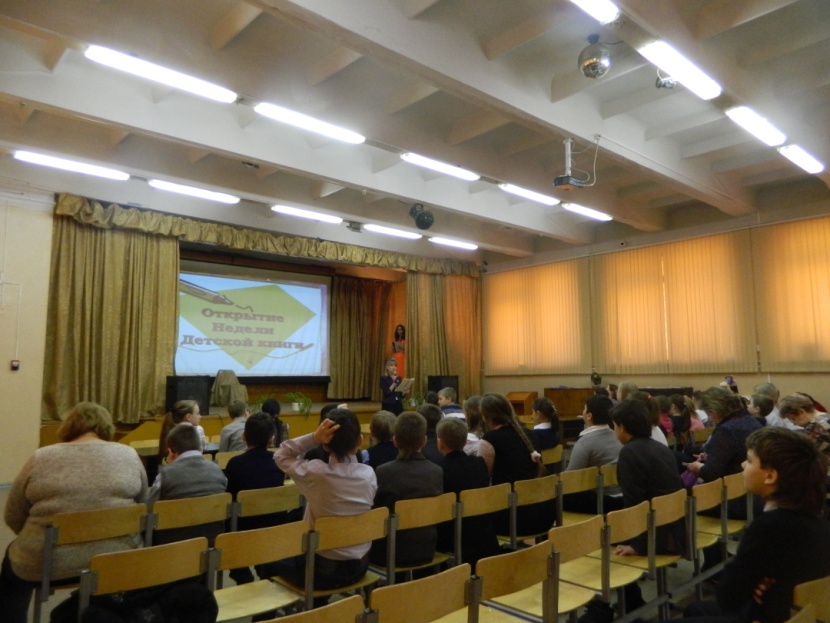 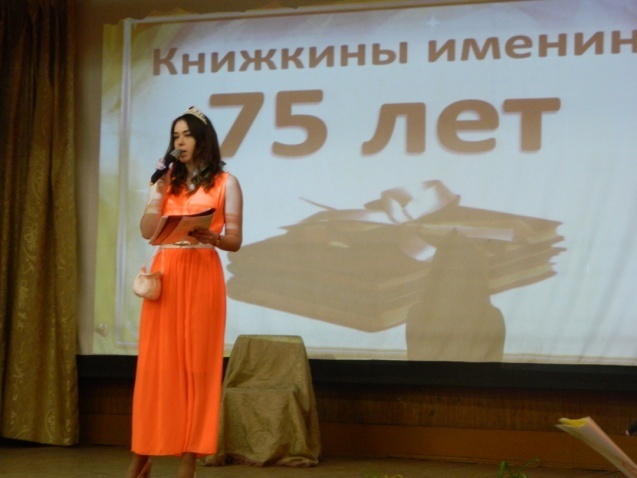 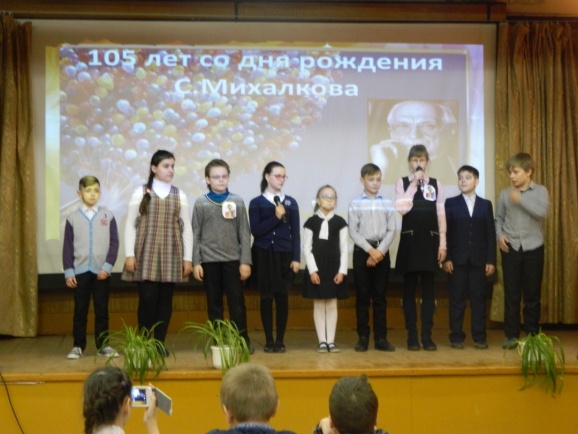 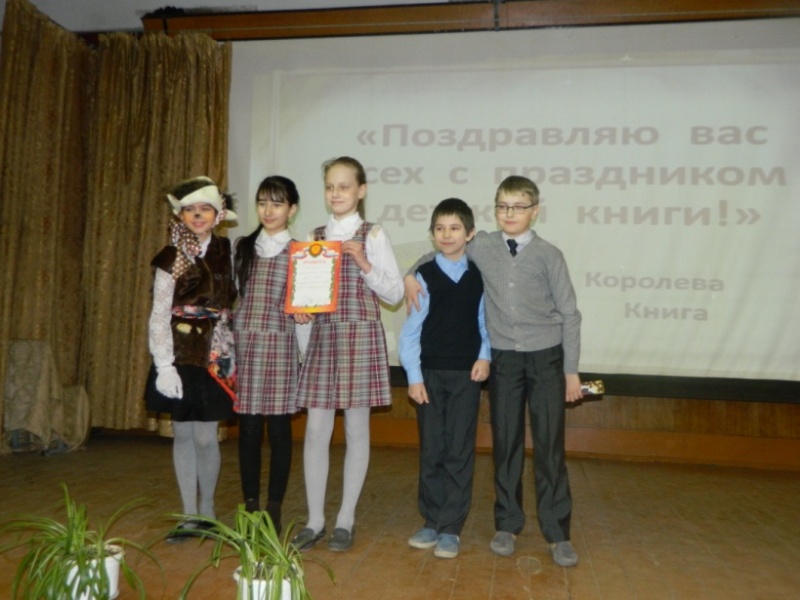 3. В начальной  школе это- экскурсии для 1-х классов «Книжкин дом»- библиотечные уроки:. «Жить в мире книг», «Структура книги» и др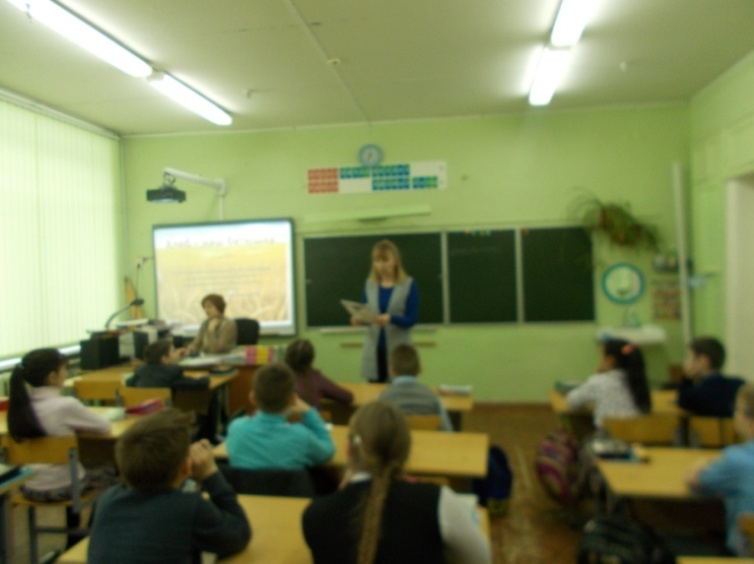 4. Городские мероприятия1.   17 октября 2017 года на базе МОУ СОШ №42  состоялся  семинар библиотекарей школ города на тему «Интеграция деятельности библиотекаря и учителя биологии в экологическом воспитании учащихся» В котором принимали участие учащиеся 6 классов , 7 классов ,  8 классов.Тема мероприятия «Интеграция деятельности» предусмотрена образовательной программой ФГОС   и стала в деятельности школьной библиотеки привлекательной   и эффективной  формой библиотечного урока Презентация ученицы 8 а класса «Экологические проблемы Тверской области и г. Твери и пути их решения» была высоко оценена присутствующими и выдвинута на конкурс презентаций по экологии. Особое внимание презентации  ведущего библиотекаря школы Михайловой Н.В. « Экология, природа и человек в художественной литературе» было уделено роли библиотеки и книги  в экологическом образование и просвещении, в формировании экологической культуры учащихся.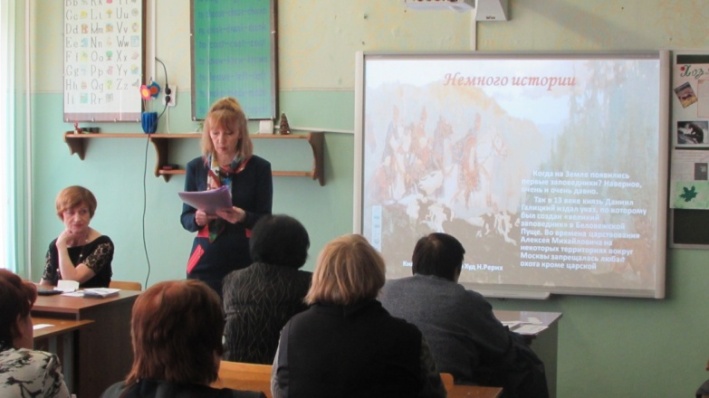 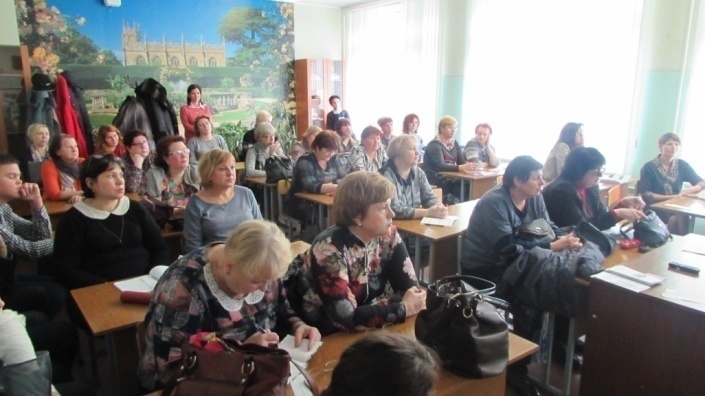 Библиотека!Ты созвездье книг,Свеченье мыслей, чувств и нравов разных.И люди здесь, воспринимая их,Переживают настоящий праздник.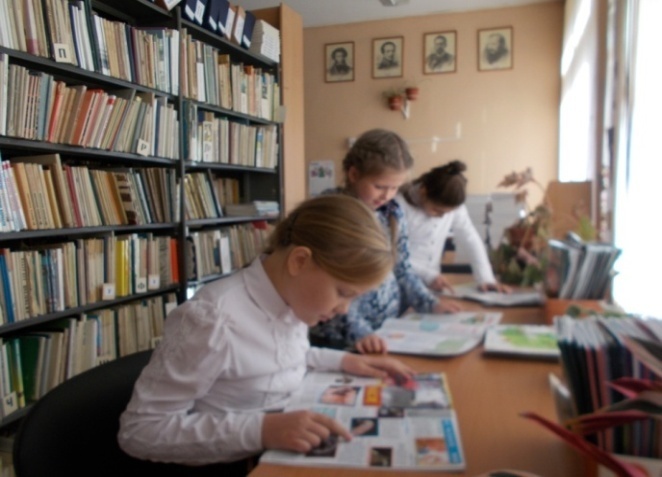 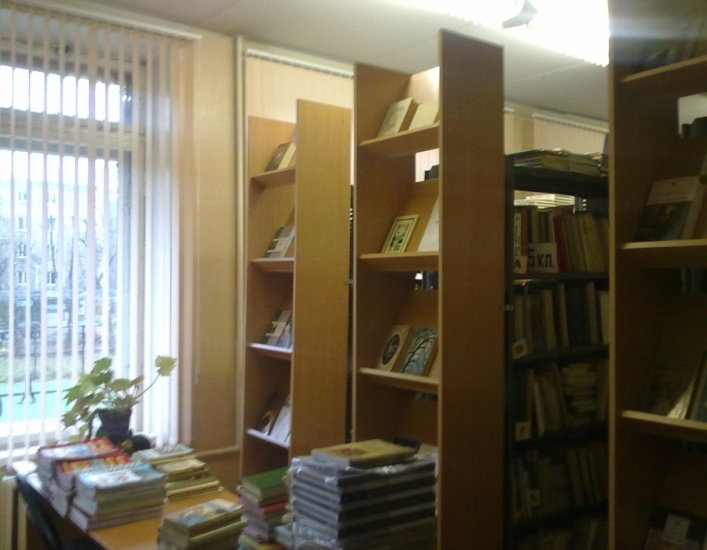 